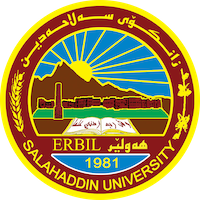 Academic Curriculum Vitae Personal Information:                                         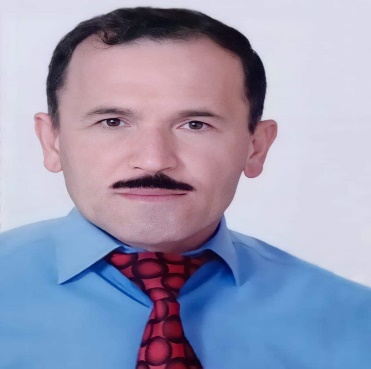 Full Name: Dr.   Sailm   Omar   RaoofAcademic Title: ProfessorEmail: Salim.raoof@su.edu.krd (university email)Mobile:096 750 78 55 393Education:State all educations accomplishedIn 1989 obtaining B.Sc. / Animal Resource             college of Agriculture and Forestry-Mosul university In 1996 obtaining M.Sc. / Animal Nutrition.            Agriculture college - Baghdad university.    -   In 2005 obtaining Ph.D. / Animal Breeding.          Agriculture college – Salahaddin university. ErbilEmployment:Salahaddin University-Erbil - Erbil-Kurdistan Region –Iraq1989 B.Sc. Animal Resource              1996 M.Sc. Animal Nutrition.             2005 Ph.D. Animal Breeding. Professor                             5 /6 / 2018                        General Director of Scientific Research CenterQualifications Teaching qualificationsIT qualificationsLanguage qualifications such as TOEFL, IELTS or any equivalentAny professional qualificationYou could put any professional courses you have attendedTeaching experience:The Egyptian   International   Center for Agriculture        (Cairo) of Animal Production, 1 - 29 / June / 2007. 2-Bonn University-Agriculture Faculty. Germany From      DAAD Program.1 /8 to 30 / 9 -2015. Sabbatical Leave.Research and publicationsState all researches, publication you made.1-Using of Feed Blocks in Awassi Lambs Nutrition. Agriculture college- Baghdad university.2- Evaluation of Feed Blocks containing Bentonite or Date Pulp in Awassi sheep nutrition. Agricultural Science Jordan University.3- The Effect of cockerel’s broiler weight on some carcass’s qualities. Zanco Journal4-Using Solved Acetic acid to improvement senseless quality old Bird Meat.   Duhok University Journal5- The effect of Body Condition Score upon on some production & reproductive traits of the Hamadani ewes. Iraqi Journal Agriculture Science Mosul University.6- Estimation of Genetic and phenotypic parameters for Lambs Growth and Evaluation of Hamadani Ewes for Productive Traits/Agriculture College Salahaddin University-Erbil.7-Genetic Evaluation of Hamdani Sheep in some flocks for Test- Day milk yield/The Fourth International Conference of Biological Sciences. Tanta University 8- Genetic and Non- Genetic Parameters of Weights and Body Dimension at Birth Weaning Hamdani Sheep.       Mesopotamia Journal of Agriculture Mosul University9-Estimation of Genetic and Phenotypic Parameters for Some growth traits of   Hamadani ewes. The First international Conference on Agriculture Aleppo 10- Study of Some Economic traits of Mamesh sheep in   Erbil.Mesopotamia Journal of Agriculture Mosul University.11- Performance of   Damascus Goat and their Crosses with Local Goat in Erbil Plain. ISAH International Conference Vechta University -Germany.12- Effect Hay and straw treated urea nutrition on Karadi lamb growth.Mesopotamia Journal of Agriculture Mosul University.13- Studying some non-genetic Factors on milk Production in Friesian.Mesopotamia Journal of Agriculture Mosul University.14- The effect of some Production and Reproductive on cross bred Friesian cows in Erbil plane. Journal of Tikrit University For Agriculture Sciences.15- Effect of Breed, Body Condition Score and Age on some economic traits of local flocks’ ewes Mesopotamia Journal of Agriculture.16- A study on the relationship between udder measurements and Productive daily milk yield of cows. International Conference on Applied Life Sciences (ICALS) UAE.17- Effect of Breed, fodder Beet and non-genetic Factors on the Sheep Performance in Erbil.   Zanko Journal.18- The effect of Sex Chromatin on some Reproductive traits of local Sheep in Erbil    Biotechnology Research Center, Al- Nahrain University-Baghdad, Iraq.19- Effect of lambing interval on production characteristics in Kurdi local ewes of Kurdistan region, Iraq Jordan Journal of Agricultural Sciences.20-Role of sex chromatin on performance in the Arabi sheepThe Iraqi Journal of Veterinary Medicine21- Role of sex chromatin on performance in the local (Black) Goats. Biotechnology Research Center. Al-Nahrain University Baghdad, Iraq.22- Role of sex chromatin on performance in the crossbred Cows. Biotechnology Research Center, Al-Nahrain University Baghdad, Iraq.23- Effect of frequent kidding in reproductive and productive Traits in Shami goats.Iraq Journal Veterinary Medicine24- Estimation of the Best Linear Unbiased Prediction (BLUP) of Kurdi Rams for average daily milk yield depending on their progeny. The Iraqi Journal of Agricultural Sciences.25- Estimation of the Best Linear Unbiased Prediction (BLUP) of rams on their progeny's birth and weaning weight. The Iraqi Journal of Agricultural Sciences26- Most Probable Producing Ability (MPPA) of daily milk production for local cows. Iraqi Journal of Agricultural Sciences.27- Repeatability estimate and preferment evaluate for some wool backtraces for Hamadan ewes. Journal of Agricultural Investment -Sudan28- non-Genetic factors affecting Kurdi lamb mortality. The Iraqi Journal of Agricultural Sciences.29- Genetic and non-genetic relationship between lambs’ weight and body weight in Kurdi sheep. International Journal of Plant Research.30- Genetic and non-genetic relationship between lambs’ weight and milk production in Kurdi sheep. International Journal of Plant Research.31- Performers of Cattle Farmers System in Erbil PlainInternational Journal of Special Education Vol.37,32-The effect of Genetic and Non-genetic factors on milk production in Saanen Goats. International Journal of Special Education Vol.37, No.3, 2022.33-The effect of Genetic and Non-Genetic factors on Birth and weaning weights in Saanen goats. Journal of Survey in Fisheries Sciences 10(3S) 4844-4849, 2023.34-Genetic evaluation of locally flock sheep in Gabaraka village. Journal of Survey in Fisheries Sciences 10(3S) 4844-4849, 2023.35- Effect of Non genetic factors and Heritability estimate of some productive and reproductive traits of Holstien cows in middle of Iraq. (Accept) in Tikrit Journal of Veterinary Science No (1) 2.024. 36-Description of growth curve with non-linear function and prediction of kid’s performance from milk production and composition of Shami goats. (Accept) in Tikrit Journal of Veterinary Science No (1) 2.024. Conferences and courses attendedGive details of any conferences you have attended, and those at which you have presented delivered poster presentations.Conferences       1- The Fourth International conference of Biological      Science. Tanta University –Egypt, 1-2 November / 2006.   2- First International conference of Agricultural Science.         Aleppo University – Syria. 13 – 15 / October / 2008. 3- 14th International Society of Animal Hagen. Vechta           University - Germany.  19-23 July / 2009. 4- International Food, Agriculture and Gastronomy     Congress (IFAC) Turkey-Antalya. February, 15-19/ 2012. 5- 25th International conference of Genetic Days. Wroclaw-        Poland. September 18-20-2012. 6- International conference on Applied Life Sciences       (ICALS2013) UAE.15-17/ September / 2013.Funding and academic awards 1- The Egyptian   International   Center for Agriculture        (Cairo) of Animal Production, 1 - 29 / June / 2007. 2-Bonn University-Agriculture Faculty. Germany From      DAAD Program.1 /8 to 30 / 9 -2015. Sabbatical Leave.Professional memberships 2002   / Erbil    / Independent monitor / FAO Quality Assurance Committee   / Research center   Worked in about 70 Committee on Department of Animal Resource and College CommitteeLanguages KurdishArabicEnglishTurkman